16.4.2020. - ČETVRTAKDanas ćemo se pozabaviti drugim dijelom Žive prirode, a to su životinje.Koje vi životinje znate?Koje ste od njih vidjeli uživo, a koje samo na televiziji?Znate li kako dijelimo životinje?Danas ćemo to sve saznati i zapisati.Napišite naslov ŽIVOT ŽIVOTINJA (Školski rad i današnji datum isto tako).Napravite mentalnu mapu podjele kao na slici, vi možete zapisati imena životinja umjesto slika ili možete upotrijebiti slike iz nekog časopisa npr.Isto tako, ako znate još neku životinju za određenu skupinu, slobodno je upišite! Između divljih i domaćih možete nadodati i skupinu KUĆNI LJUBIMCI, ali ne oni egzotični, već oni koji su najčešći! ;-)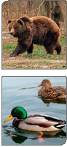 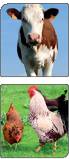 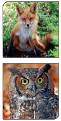 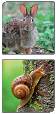 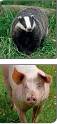 